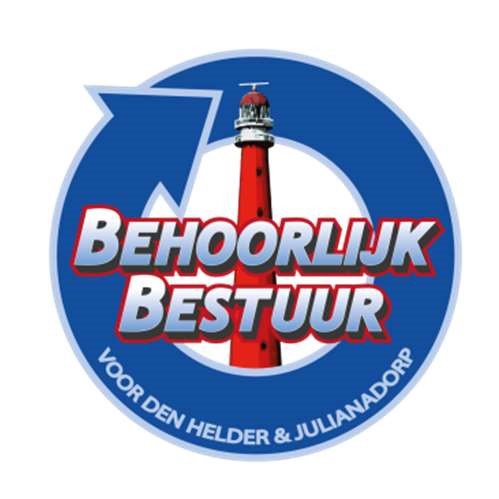 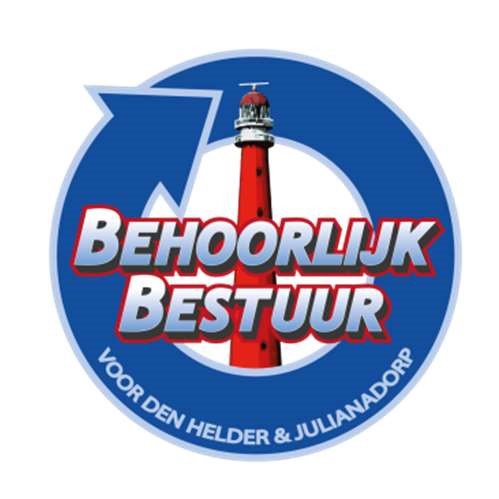 Schriftelijke vragen   Onderwerp: Tillenhof 2 HuisduinenIs er, in het kader van de bebouwing, een rapport van de afwatering problematiek en indien aanwezig  kunt U die ons toesturen ? Zo nee, waarom niet ?Is er ook een onderzoek geweest naar de wind val op dit terrein en indien uitgevoerd kunt U ons die toesturen. Zo nee, waarom niet ?Dit alles ook i.v.m. het pad wat komt naar de Zeeweg toe wat de veiligheid niet ten goede gaat komen en indien de afwateringproblematiek/wind val niet voldoet en er gerechtelijke procedures uit voort vloeien wat de voortgang niet ten goede komt en eventueel besteden gelden tot nu toe verloren doen gaanNamens de fractie van Behoorlijk Bestuur v D-H & Julianadorp S J Ouddijk  